1)Stolpediameter styrer slisseavstand travers og type masteklave.Se klaveutvelgere på vår hjemmeside: www.el-tjeneste.noBÆREMAST H - mastMasteavstand: 2m, Faseavstand: 0,6m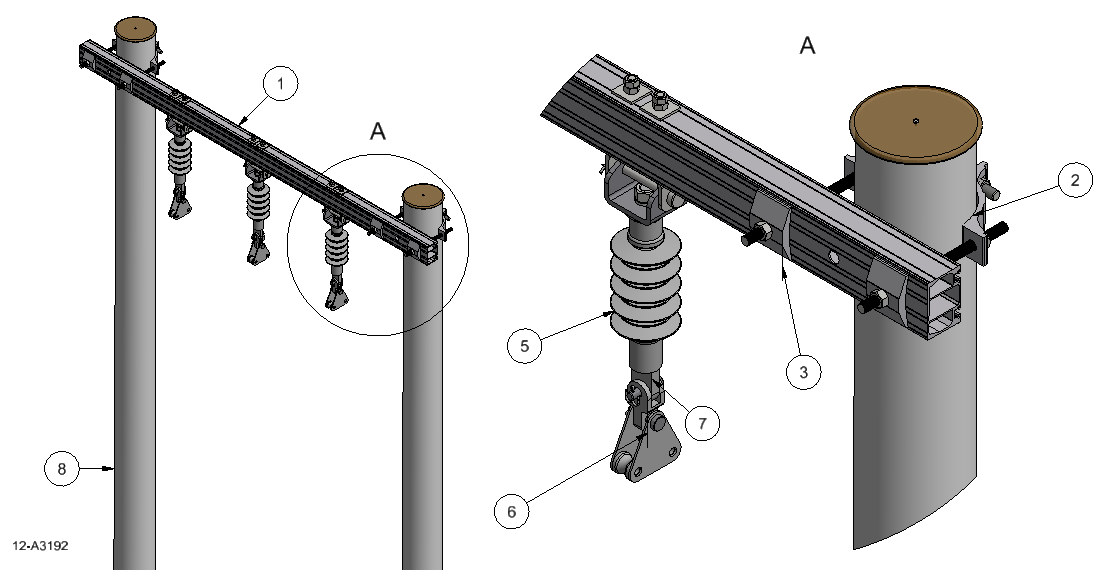 AnleggNetteierProsjektnummerKontaktperson netteierAnsvarlig EL-tjenesteProsjektert avEntreprenørDatoMastenummerKontaktperson entreprenørPosVarenrBetegnelseTypeAnt.Enh.ProdusentMerknad12836610Bæretravers H-mast med pendelfesteT2006-2PF1stkEL-tjeneste asSlissavst. 280mm.Isolatorfeste for pendlende oppheng leveres med isolator2Masteklave2stkEL-tjeneste as1)32836894UnderlagsskiveSA1S4stkEL-tjeneste asMå benyttes42836836Jordingsklemme ø10J10stkEL-tjeneste asHvis krav til jording